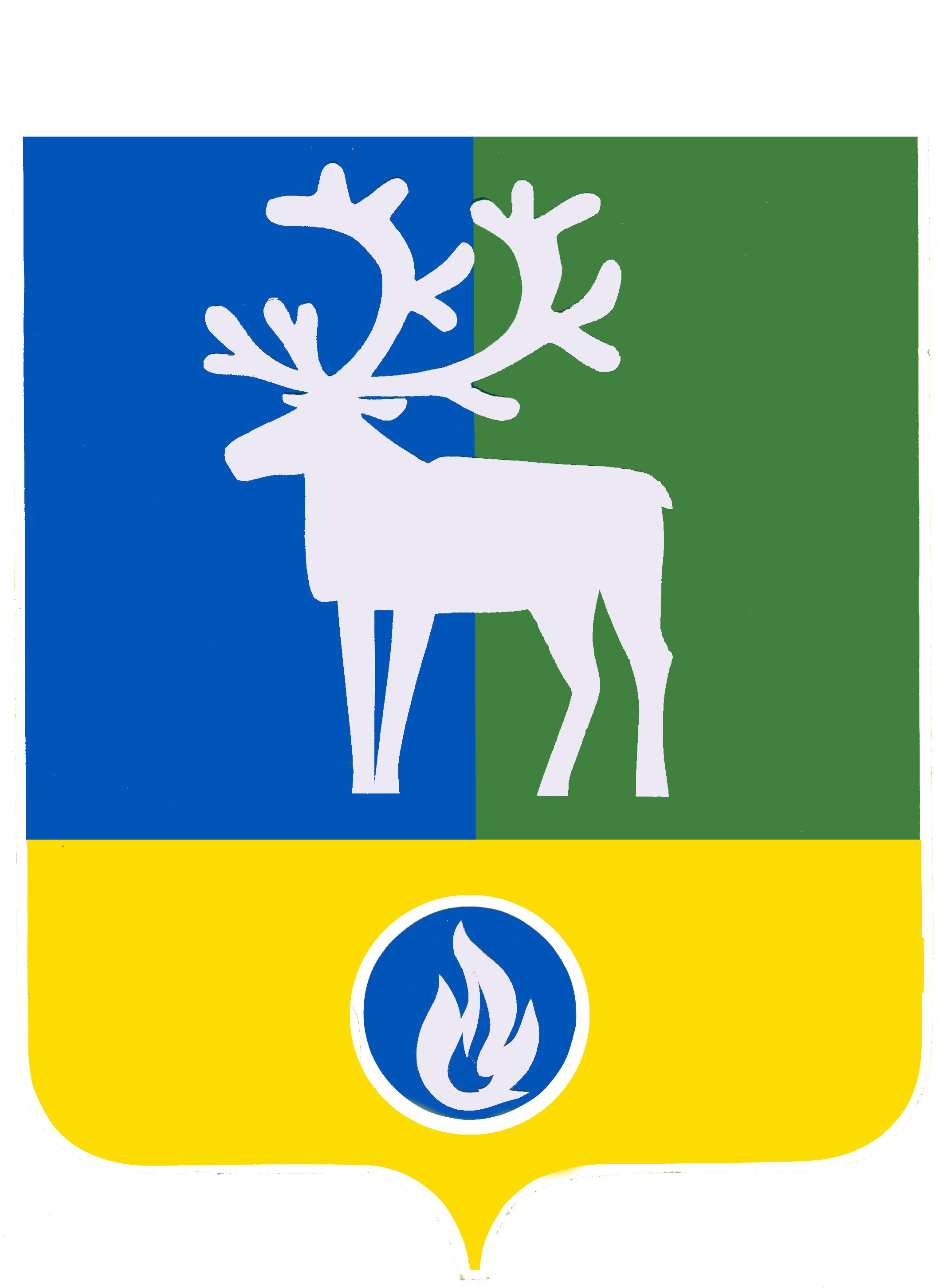 СЕЛЬСКОЕ ПОСЕЛЕНИЕ ВЕРХНЕКАЗЫМСКИЙБЕЛОЯРСКИЙ РАЙОНХАНТЫ-МАНСИЙСКИЙ АВТОНОМНЫЙ ОКРУГ – ЮГРААДМИНИСТРАЦИЯ СЕЛЬСКОГО ПОСЕЛЕНИЯВЕРХНЕКАЗЫМСКИЙ ПОСТАНОВЛЕНИЕот 7 декабря 2022 года                                                                                                          № 273О внесении изменений в приложение к постановлению администрации сельского поселения Верхнеказымский от 17 апреля 2014 года № 52П о с т а н о в л я ю:1. Внести в приложение «Административный регламент предоставления муниципальной услуги «Предоставление информации об объектах недвижимого имущества, находящихся в муниципальной собственности и предназначенных для сдачи в аренду» к постановлению администрации сельского поселения Верхнеказымский от               17 апреля 2014 года № 52 «Об утверждении административного регламента предоставления муниципальной услуги «Предоставление информации об объектах недвижимого имущества, находящихся в муниципальной собственности и предназначенных для сдачи в аренду» следующие изменения: 1.1 в разделе II «Стандарт предоставления муниципальной услуги»:1) подпункт 4 пункта 2.6.5 подраздела 2.6 исключить;            2) подраздел 2.7 изложить в следующей редакции:«2.7. Исчерпывающий перечень оснований для отказа в приеме документов, необходимых для предоставления муниципальной услугиОснований для отказа в приеме документов, необходимых для предоставления муниципальной услуги законодательством не предусмотрено.»;3) подраздел 2.11 изложить в следующей редакции:«2.11. Срок и порядок регистрации заявления заявителя о предоставлении муниципальной услуги, в том числе поступившего посредством электронной почты и с использованием Единого и регионального порталовПисьменные обращения, лично представленные или поступившие в адрес администрации сельского поселения по почте, в том числе электронной, посредством факсимильной связи, через МФЦ, подлежат обязательной регистрации  в день обращения заявителя о предоставлении муниципальной услуги.Срок регистрации заявления заявителя о предоставлении муниципальной услуги при личном обращении составляет не более 15 минут.            Срок и порядок регистрации запроса о предоставлении муниципальной услуги работниками МФЦ осуществляется в соответствии с регламентом его работы.»;1.2 в подразделе 5.2 раздела V «Досудебный (внесудебный) порядок обжалования решений и действий (бездействия) органа, предоставляющего муниципальную  услугу, а также их должностных лиц,  муниципальных  служащих, МФЦ, работников МФЦ, а также организаций, предусмотренных частью 1.1 статьи 16 Федерального закона «Об организации предоставления государственных и муниципальных услуг»:1) абзац пятый после слов «у заявителя» дополнить словами «, за исключением случаев, предусмотренных пунктом 4 части 1 статьи 7 Федерального закона «Об организации предоставления государственных и муниципальных услуг». В указанном случае досудебное (внесудебное) обжалование заявителем решений и действий (бездействия) МФЦ, работника МФЦ возможно в случае, если на МФЦ, решения и действия (бездействие) которого обжалуются, возложена функция по предоставлению соответствующих муниципальных услуг в полном объеме в порядке, определенном частью 1.3 статьи 16 Федерального закона «Об организации предоставления государственных и муниципальных услуг»;2) абзац одиннадцатый исключить.2. Опубликовать настоящее постановление в бюллетене «Официальный вестник сельского поселения Верхнеказымский».3. Настоящее постановление вступает в силу после его официального опубликования.Глава сельского поселения Верхнеказымский					  Г.Н.Бандысик